Chapter 10 Notes: Hypothesis Tests for two Population Parameters(Tests involving data from Two Samples)We are interested comparing two populationsWe are interested in the same variable in both populationsWe want to compare the population parameter for that variable in both populationsThe actual (true) value of the parameter is not known in either populationWe want to know if the parameters are equal in both populations, or if they are different.Hypothesis test uses two samples of data to conclude if the values of the parameters in the two populations are the same or different from each other.  We may be testing whether the difference is ≠ or we may have a theory about the difference that is directional ( <  or  > ).
The main concepts for hypothesis tests comparing two population parameters (Chapter 10) are analogous to those in hypothesis tests for one population parameter (Chapter 9) 
There are differences in how the test is set up to accommodate two parameters and two samples data.  Primary hint for recognizing this type of hypothesis test: there are DATA FROM 2 SAMPLES.It is extremely important to pay attention to detail when using two populations & samples.
Three main types of hypothesis tests of two population parameters in Chapter 10.Test of two proportions:   Samples are always independent in Math 10 for proportion problems. Examples:  Comparing proportions of male and female high school grads who attend college.                  Comparing proportions of patients cured when using two different medications. Use 2 Prop Z Test.Test of two means, independent samples Independent samples: samples are selected separately (independently) from each other. Example:  Comparing the average ages of male and female community college students
      Comparing the average fuel efficiency (mpg) for minivans vs SUVs.If one or both population standard deviation is not known use the t distribution and 2 sample T Test.If both population standard deviations are known, use 2 sample Z test – (this rarely occurs).Test of means for dependent (matched, paired) samplesDependent (matched, paired) samples are when there is a correspondence between the items in 
each sample that pairs the data in the samples with each other.  Clues for recognizing dependent (matched, paired) samples are listed belowBefore and After measurements on the same items or individualsTWO measurements on the same items or individualsA description of a matching or pairing process used to select the samplesUse the (regular) T Test with the data differences within each pair as the data.Many research studies can be designed as independent samples or as paired samples. Advantage of designing a study to use a paired test: a smaller sample size can be used to obtain reliable results because the paired test reduces the effect variation between individuals,Disadvantage of designing a study to use a paired test:  difficulty determining or obtaining appropriate paired samples.Identifying the types of hypothesis tests we will learn about in Chapter 10.	 Chapter 10: Hypothesis Tests involving data from TWO SAMPLES
Hypothesis Tests comparing 2 unknown population parametersSome but not all these examples will be used as class lecture examples.Those examples with references noted for Introductory Statistics at OpenStax 
or for Collaborative Statistics by Illowsky and Dean at Connexions.org can be downloaded for free at https://openstaxcollege.org/textbooks/introductory-statistics or  http://cnx.org/content/col10522/1.21/Example A: Example 10.8 in OpenStax Introductory Statistics:   
Two medications for hives are being tested to determine if there is a difference in the percentage of adult patient reactions.  20 people in a random sample of 200 adults given medication A still had hives thirty minutes after taking the medication.  12 people in another random sample of 200 adults given medication B still had hives thirty minutes after taking the medication.  At a 1% level of significance, is there a difference in the "non-response" rate for medication A and medication B?Example B:  ( not in textbook)  “A/B” Testing:  Companies and organizations collect data about how people visiting their website use the site.  One way they use this data is to test different appearances or formats of the website to determine which gets better responses. Responses can be measured in various ways: time spent at the website, purchases made, donations made, or other metrics that are meaningful to the company or organization. 
This is called A/B testing and is commonly to try to increase sales on shopping sites, increase advertising viewership on sites that have paid advertising, or increase donations to political campaigns made through candidates’ websites. The example below gives one view of how A/B testing may sometimes be conducted; however the sites that conduct A/B testing usually have very large data sets.A hypothesis test is conducted to determine if changes in a website’s appearance makes a difference in the average amount of time that people stay on that site.  For a sample of 124 randomly selected users seeing interface A, the average time spent was 2.7 minutes with a standard deviation of 0.6 minutes.For a sample of 82 randomly selected users seeing interface B, the average time spent was 2.4 minutes with a standard deviation of 0.5 minutes. Conduct a hypothesis test of determine if there is a difference between the average times that users spend on the site with interface A vs with interface B. Assume that the populations of times spent at the site by individual users for interface A and interface B are approximately normally distributed. 
(If this assumption were not true, then other statistical methods beyond the scope of Math 10 would be used to perform the testing.)Example C (not in textbook):   A frozen pizza manufacturer wants to determine whether the average time needed to cook its low fat pizza is less than for its regular pizza.All pizzas were cooked in identical ovens at the same temperature.Can we conclude that the true average cooking time is less for low fat pizzas?Assume that the populations of individual cooking times approximately normally distributed. (If this assumption were not true, then other statistical methods beyond the scope of Math 10 would be used to perform the testing.)Example D:  Example 10.6 in OpenStax Introductory Statistics: The mean lasting times of two floor waxes is to be compared.  
20 floors are randomly assigned to test each wax to see how long each wax lasts. 
The data are given in the following tableDo the data indicate that wax 1 is more effective than wax 2?  Use a 5% level of significance.Example E (not in textbook):   In a study of 15,600 patients, patients were randomly assigned to a treatment group receiving the medication plavix or to a control group receiving aspirin.  Assume that the 15,600 patients were equally divided between the two groups.  
(Data Source: San Jose Mercury News 3/13/2006)In the treatment group, 6.8% suffered heart attack or stroke.  In the control group, 7.3% suffered a heart attack or stroke.Perform a hypothesis test at the 2% level of significance to determine whether the treatment is effective at reducing the occurrence of heart attacks and strokes.Example F:  Example 10.11 in OpenStax Introductory StatisticsA study was conducted to investigate the effectiveness of hypnotism in reducing pain. 
Results for randomly selected subjects are shown in the table. The "before" value is matched to an "after" value. 
Are the sensory pain measurements lower on average after hypnotism? Perform a hypothesis test using a 5% significance level.Example G: ( not in textbook) :  A home health care service has ten nurse's aides in the company that visit patients' homes.Under the old assignment system, appointments were scheduled on a first come first serve basis to fill available time.  The company director wants to try a new scheduling system based on the patients’ locations, so that each aide gets assignments in a smaller geographical region. 
The table shows the number of visits before and after the new system is implemented on randomly selected days for a sample of 10 aides.Is there sufficient evidence to conclude that there is an average increase in the population number of visits per day made by the nurse's aides using the new schedule, as compared to the old schedule? Perform a hypothesis test using a 5% level of significance. Example H (not in textbook):   In 1998, the FDA approved the drug tamoxifen to prevent breast cancer in high risk women, stopping the study earlier than planned based on the strength of the data obtained thus far. According to data contained in an article in the San Jose Mercury News opinion column on 11/16/98, 13,175 women were randomly assigned to the treatment (tamoxifen) or control (placebo) groups.  
Of the 6,576 women in the tamoxifen group, 89 developed invasive breast cancer.  
Of the 6,599 women in the placebo group, 175 developed invasive breast cancer.  Perform the appropriate hypothesis test to determine whether the sample data provides sufficient evidence that the incidence of invasive breast cancer is lower in the tamoxifen group than in the placebo group.  Use a 1% level of significanceExample I (not in textbook):Note that it is also always correct to use just “=” in the null hypothesis instead of using  or HOW TO DO THE HYPOTHESIS TESTCALCULATOR OUTPUT:    check that the alternate hypothesis at top of output screen is correct 
                          in the output:          test statistic is z = or t=			p= pvalue	GRAPH:   Put ZERO in the middle since we are testing if there is “no difference”.  0 in the middle says the null hypothesis is that the means or proportions are equal to each other so their difference is 0.  For a one tailed test mark the value of the sample statistic 1   2  or  p1  p2   or d in the appropriate location on the horizontal axis. Be careful about signs.If Ha  is  < : shade to the left from the sample statistic If Ha  is  > : shade to the right from the sample statistic  For a two tailed test where Ha is  Mark the value of the sample statistic 1   2  or  p1  p2   or d in the appropriate location on the horizontal axis. Be careful about signs.Also mark the value that is the same distance from the center on the other side.  Shade out to both sides.DECISION RULE:     If p value <  , REJECT Ho  ;  If p value ≥   , DO NOT REJECT Ho CONCLUSION:   At a (state   as %) level of significance, the sample data 
                               DO / DO NOT provide strong enough evidence to conclude that 
                              (state in words what the alternate hypothesis Ha says in context of the problem)If you reject Ho, then the result is “statistically significant” or just “significant”If you do not reject Ho, then the result is “not statistically significant” or just “not significant”Type I Error:  Deciding HA is true when in reality H0 is trueType II Error:  Deciding H0 is true when in reality HA is trueChapters 8, 9, 10:  Summary of Intervals and Tests                 Note: Both notations p′ and  can be used to represent the value of the sample proportion.Chapter 8:  Confidence IntervalsChapter 9:  Hypothesis Tests*Note:  Symbols µ0, and p0 represent the numerical values in the null hypothesisChapter 10:  Hypothesis Tests Comparing Two Population Parameters (using 2 sets of sample data)** Note: These distributions and test statistics assume that in Math 10 we are testing whether the difference in parameters for the two populations is 0 (i.e. whether the parameters are equal).  
It is possible to test for other values than 0 as the difference but we are not covering that in this class.Example:  Comparing the average time it takes for a package to be delivered by UPS or USPS by ordering the same items from the same senders to be delivered to the same address, 
one sent by UPS and one sent by USPSExample:  Comparing proficiency of a person before and after training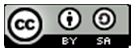 HYPOTHESES for tests of two population parametersSelect the type of test appropriate for the situation described in each example:Some examples on this page are from Introductory Statistics at OpenStaxcan be downloaded for free at https://openstaxcollege.org/textbooks/introductory-statisticstwo means, independent samplestwo means, matched or paired samplessingle meantwo proportionssingle proportion____EXAMPLE 1 :   A dietician wants to determine if the average amount of salt per serving in hot dogs is more than that in canned soup. For a sample of 10 brands of hot dogs, the average amount of salt per serving was 603 mg with a sample standard deviation of 41 mg.For a sample of 10 types of canned soup the average amount of salt per serving was 542 mg with a sample standard deviation of 36 mg. ____EXAMPLE 2 :   We want to determine if the proportion of male students who commute to campus by bicycle is the same as the proportion of female students who commute by bicycle to campus. ____EXAMPLE 3 :   A study is conducted to investigate the effectiveness of hypnotism in reducing pain. For a sample of people who participated in the study, each person was tested to measure their pain perception (pain sensory measurement) before and after hypnotism.  Are the sensory pain measurements, on average, lower after hypnotism? ____EXAMPLE 4:   A hypothesis test is performed to determine if the average time that a pain medication lasts is more than 3 hours. A random sample of 40 patients is given this pain medication and the time in hours that the medication lasts is recorded for each____EXAMPLE 5:   A hypothesis test is performed to determine if the average times that two pain medications A and B last are the same. A random sample of patients is given medication A; another random sample of patients is given medication B.  Identifying the types of hypothesis tests we will learn about in Chapter 10.	Identifying the types of hypothesis tests we will learn about in Chapter 10.	Identifying the types of hypothesis tests we will learn about in Chapter 10.	Identifying the types of hypothesis tests we will learn about in Chapter 10.	Identifying the types of hypothesis tests we will learn about in Chapter 10.	Select the type of test appropriate for the situation described in each example:Some examples on this page are from Introductory Statistics at OpenStaxcan be downloaded for free at https://openstaxcollege.org/textbooks/introductory-statisticsSelect the type of test appropriate for the situation described in each example:Some examples on this page are from Introductory Statistics at OpenStaxcan be downloaded for free at https://openstaxcollege.org/textbooks/introductory-statisticstwo means, independent samplestwo means, matched or paired samplessingle meantwo proportionssingle proportiontwo means, independent samplestwo means, matched or paired samplessingle meantwo proportionssingle proportiontwo means, independent samplestwo means, matched or paired samplessingle meantwo proportionssingle proportion____EXAMPLE 6:   A hypothesis test is performed to determine if the average times that two pain medications A and B last (are effective) are the same. 
For a sample of 20 patients, each patient in the sample is given medication A, and the next day each patient in the sample is given medication B.  EXAMPLE 6:   A hypothesis test is performed to determine if the average times that two pain medications A and B last (are effective) are the same. 
For a sample of 20 patients, each patient in the sample is given medication A, and the next day each patient in the sample is given medication B.  EXAMPLE 6:   A hypothesis test is performed to determine if the average times that two pain medications A and B last (are effective) are the same. 
For a sample of 20 patients, each patient in the sample is given medication A, and the next day each patient in the sample is given medication B.  ____EXAMPLE 7:   A hypothesis test is performed to determine if recent female college graduates experience salary discrimination, earning less on average for similar work than recent male college graduates in similar jobs with similar qualifications.  A random sample of female students is selected, and then a sample of male students is selected so that each male is matched by type of job, major, and GPA to a student in the sample of female students.EXAMPLE 7:   A hypothesis test is performed to determine if recent female college graduates experience salary discrimination, earning less on average for similar work than recent male college graduates in similar jobs with similar qualifications.  A random sample of female students is selected, and then a sample of male students is selected so that each male is matched by type of job, major, and GPA to a student in the sample of female students.____EXAMPLE 8:   A hypothesis test is performed to determine if all female workers earn less on average than all male workers.  Salary information is obtained for a random sample of female workers and for a random sample of male workers. EXAMPLE 8:   A hypothesis test is performed to determine if all female workers earn less on average than all male workers.  Salary information is obtained for a random sample of female workers and for a random sample of male workers. EXAMPLE 8:   A hypothesis test is performed to determine if all female workers earn less on average than all male workers.  Salary information is obtained for a random sample of female workers and for a random sample of male workers. ____EXAMPLE 9:   A study is done to determine if the proportions of residents of San Jose and San Francisco without health insurance is different by examining the proportions of samples of residents from each city who don’t have health insurance.____EXAMPLE 10:   Before the Affordable Care Act, 16% of Americans did not have health insurance. Now that the Affordable Care Act has been in existence for several years, we want to conduct a hypothesis test to determine whether the percent of California residents without health insurance has decreased.SAMPLE DATAMean Cooking timeIn minutesStandard DeviationNumber of PizzasIn sampleLow Fat Pizza14.82.315Regular Pizza16.12.815Sample Mean time in monthsPopulation Standard DeviationWax 130.33Wax 22.90.36SubjectABCDEFGHBefore6.66.5910.311.38.16.311.6After6.82.57.48.58.16.13.42AnaBinhCydDinaEdFranGregHalIdoJunaNumber of Visits/Day   Old Schedule 6786871191012Number of Visits/Day   
New Schedule 10109115101013815Strain A:Strain B:A biologist is studying the average germination times of two strains of seeds to determine whether the two strains of seeds have the same mean germination time. The number of days until germination are given for a random sample of 25 seeds of strain A and a random sample of 25 seeds of strain B.  All seeds are grown in identical greenhouse conditions. Assume that the underlying populations of germination times of individual plants is approximately normally distributed.At a 2% level of significance, is there sufficient evidence of a difference in mean germination times for the two strains of seeds?What type of hypothesis test is appropriate for this problem?  Why?249A biologist is studying the average germination times of two strains of seeds to determine whether the two strains of seeds have the same mean germination time. The number of days until germination are given for a random sample of 25 seeds of strain A and a random sample of 25 seeds of strain B.  All seeds are grown in identical greenhouse conditions. Assume that the underlying populations of germination times of individual plants is approximately normally distributed.At a 2% level of significance, is there sufficient evidence of a difference in mean germination times for the two strains of seeds?What type of hypothesis test is appropriate for this problem?  Why?1313A biologist is studying the average germination times of two strains of seeds to determine whether the two strains of seeds have the same mean germination time. The number of days until germination are given for a random sample of 25 seeds of strain A and a random sample of 25 seeds of strain B.  All seeds are grown in identical greenhouse conditions. Assume that the underlying populations of germination times of individual plants is approximately normally distributed.At a 2% level of significance, is there sufficient evidence of a difference in mean germination times for the two strains of seeds?What type of hypothesis test is appropriate for this problem?  Why?2627A biologist is studying the average germination times of two strains of seeds to determine whether the two strains of seeds have the same mean germination time. The number of days until germination are given for a random sample of 25 seeds of strain A and a random sample of 25 seeds of strain B.  All seeds are grown in identical greenhouse conditions. Assume that the underlying populations of germination times of individual plants is approximately normally distributed.At a 2% level of significance, is there sufficient evidence of a difference in mean germination times for the two strains of seeds?What type of hypothesis test is appropriate for this problem?  Why?1512A biologist is studying the average germination times of two strains of seeds to determine whether the two strains of seeds have the same mean germination time. The number of days until germination are given for a random sample of 25 seeds of strain A and a random sample of 25 seeds of strain B.  All seeds are grown in identical greenhouse conditions. Assume that the underlying populations of germination times of individual plants is approximately normally distributed.At a 2% level of significance, is there sufficient evidence of a difference in mean germination times for the two strains of seeds?What type of hypothesis test is appropriate for this problem?  Why?2215A biologist is studying the average germination times of two strains of seeds to determine whether the two strains of seeds have the same mean germination time. The number of days until germination are given for a random sample of 25 seeds of strain A and a random sample of 25 seeds of strain B.  All seeds are grown in identical greenhouse conditions. Assume that the underlying populations of germination times of individual plants is approximately normally distributed.At a 2% level of significance, is there sufficient evidence of a difference in mean germination times for the two strains of seeds?What type of hypothesis test is appropriate for this problem?  Why?1421A biologist is studying the average germination times of two strains of seeds to determine whether the two strains of seeds have the same mean germination time. The number of days until germination are given for a random sample of 25 seeds of strain A and a random sample of 25 seeds of strain B.  All seeds are grown in identical greenhouse conditions. Assume that the underlying populations of germination times of individual plants is approximately normally distributed.At a 2% level of significance, is there sufficient evidence of a difference in mean germination times for the two strains of seeds?What type of hypothesis test is appropriate for this problem?  Why?109A biologist is studying the average germination times of two strains of seeds to determine whether the two strains of seeds have the same mean germination time. The number of days until germination are given for a random sample of 25 seeds of strain A and a random sample of 25 seeds of strain B.  All seeds are grown in identical greenhouse conditions. Assume that the underlying populations of germination times of individual plants is approximately normally distributed.At a 2% level of significance, is there sufficient evidence of a difference in mean germination times for the two strains of seeds?What type of hypothesis test is appropriate for this problem?  Why?828A biologist is studying the average germination times of two strains of seeds to determine whether the two strains of seeds have the same mean germination time. The number of days until germination are given for a random sample of 25 seeds of strain A and a random sample of 25 seeds of strain B.  All seeds are grown in identical greenhouse conditions. Assume that the underlying populations of germination times of individual plants is approximately normally distributed.At a 2% level of significance, is there sufficient evidence of a difference in mean germination times for the two strains of seeds?What type of hypothesis test is appropriate for this problem?  Why?1018A biologist is studying the average germination times of two strains of seeds to determine whether the two strains of seeds have the same mean germination time. The number of days until germination are given for a random sample of 25 seeds of strain A and a random sample of 25 seeds of strain B.  All seeds are grown in identical greenhouse conditions. Assume that the underlying populations of germination times of individual plants is approximately normally distributed.At a 2% level of significance, is there sufficient evidence of a difference in mean germination times for the two strains of seeds?What type of hypothesis test is appropriate for this problem?  Why?1815A biologist is studying the average germination times of two strains of seeds to determine whether the two strains of seeds have the same mean germination time. The number of days until germination are given for a random sample of 25 seeds of strain A and a random sample of 25 seeds of strain B.  All seeds are grown in identical greenhouse conditions. Assume that the underlying populations of germination times of individual plants is approximately normally distributed.At a 2% level of significance, is there sufficient evidence of a difference in mean germination times for the two strains of seeds?What type of hypothesis test is appropriate for this problem?  Why?3323A biologist is studying the average germination times of two strains of seeds to determine whether the two strains of seeds have the same mean germination time. The number of days until germination are given for a random sample of 25 seeds of strain A and a random sample of 25 seeds of strain B.  All seeds are grown in identical greenhouse conditions. Assume that the underlying populations of germination times of individual plants is approximately normally distributed.At a 2% level of significance, is there sufficient evidence of a difference in mean germination times for the two strains of seeds?What type of hypothesis test is appropriate for this problem?  Why?2125A biologist is studying the average germination times of two strains of seeds to determine whether the two strains of seeds have the same mean germination time. The number of days until germination are given for a random sample of 25 seeds of strain A and a random sample of 25 seeds of strain B.  All seeds are grown in identical greenhouse conditions. Assume that the underlying populations of germination times of individual plants is approximately normally distributed.At a 2% level of significance, is there sufficient evidence of a difference in mean germination times for the two strains of seeds?What type of hypothesis test is appropriate for this problem?  Why?3012A biologist is studying the average germination times of two strains of seeds to determine whether the two strains of seeds have the same mean germination time. The number of days until germination are given for a random sample of 25 seeds of strain A and a random sample of 25 seeds of strain B.  All seeds are grown in identical greenhouse conditions. Assume that the underlying populations of germination times of individual plants is approximately normally distributed.At a 2% level of significance, is there sufficient evidence of a difference in mean germination times for the two strains of seeds?What type of hypothesis test is appropriate for this problem?  Why?2018A biologist is studying the average germination times of two strains of seeds to determine whether the two strains of seeds have the same mean germination time. The number of days until germination are given for a random sample of 25 seeds of strain A and a random sample of 25 seeds of strain B.  All seeds are grown in identical greenhouse conditions. Assume that the underlying populations of germination times of individual plants is approximately normally distributed.At a 2% level of significance, is there sufficient evidence of a difference in mean germination times for the two strains of seeds?What type of hypothesis test is appropriate for this problem?  Why?2629A biologist is studying the average germination times of two strains of seeds to determine whether the two strains of seeds have the same mean germination time. The number of days until germination are given for a random sample of 25 seeds of strain A and a random sample of 25 seeds of strain B.  All seeds are grown in identical greenhouse conditions. Assume that the underlying populations of germination times of individual plants is approximately normally distributed.At a 2% level of significance, is there sufficient evidence of a difference in mean germination times for the two strains of seeds?What type of hypothesis test is appropriate for this problem?  Why?237A biologist is studying the average germination times of two strains of seeds to determine whether the two strains of seeds have the same mean germination time. The number of days until germination are given for a random sample of 25 seeds of strain A and a random sample of 25 seeds of strain B.  All seeds are grown in identical greenhouse conditions. Assume that the underlying populations of germination times of individual plants is approximately normally distributed.At a 2% level of significance, is there sufficient evidence of a difference in mean germination times for the two strains of seeds?What type of hypothesis test is appropriate for this problem?  Why?168A biologist is studying the average germination times of two strains of seeds to determine whether the two strains of seeds have the same mean germination time. The number of days until germination are given for a random sample of 25 seeds of strain A and a random sample of 25 seeds of strain B.  All seeds are grown in identical greenhouse conditions. Assume that the underlying populations of germination times of individual plants is approximately normally distributed.At a 2% level of significance, is there sufficient evidence of a difference in mean germination times for the two strains of seeds?What type of hypothesis test is appropriate for this problem?  Why?1710A biologist is studying the average germination times of two strains of seeds to determine whether the two strains of seeds have the same mean germination time. The number of days until germination are given for a random sample of 25 seeds of strain A and a random sample of 25 seeds of strain B.  All seeds are grown in identical greenhouse conditions. Assume that the underlying populations of germination times of individual plants is approximately normally distributed.At a 2% level of significance, is there sufficient evidence of a difference in mean germination times for the two strains of seeds?What type of hypothesis test is appropriate for this problem?  Why?1414A biologist is studying the average germination times of two strains of seeds to determine whether the two strains of seeds have the same mean germination time. The number of days until germination are given for a random sample of 25 seeds of strain A and a random sample of 25 seeds of strain B.  All seeds are grown in identical greenhouse conditions. Assume that the underlying populations of germination times of individual plants is approximately normally distributed.At a 2% level of significance, is there sufficient evidence of a difference in mean germination times for the two strains of seeds?What type of hypothesis test is appropriate for this problem?  Why?915A biologist is studying the average germination times of two strains of seeds to determine whether the two strains of seeds have the same mean germination time. The number of days until germination are given for a random sample of 25 seeds of strain A and a random sample of 25 seeds of strain B.  All seeds are grown in identical greenhouse conditions. Assume that the underlying populations of germination times of individual plants is approximately normally distributed.At a 2% level of significance, is there sufficient evidence of a difference in mean germination times for the two strains of seeds?What type of hypothesis test is appropriate for this problem?  Why?3018A biologist is studying the average germination times of two strains of seeds to determine whether the two strains of seeds have the same mean germination time. The number of days until germination are given for a random sample of 25 seeds of strain A and a random sample of 25 seeds of strain B.  All seeds are grown in identical greenhouse conditions. Assume that the underlying populations of germination times of individual plants is approximately normally distributed.At a 2% level of significance, is there sufficient evidence of a difference in mean germination times for the two strains of seeds?What type of hypothesis test is appropriate for this problem?  Why?2416A biologist is studying the average germination times of two strains of seeds to determine whether the two strains of seeds have the same mean germination time. The number of days until germination are given for a random sample of 25 seeds of strain A and a random sample of 25 seeds of strain B.  All seeds are grown in identical greenhouse conditions. Assume that the underlying populations of germination times of individual plants is approximately normally distributed.At a 2% level of significance, is there sufficient evidence of a difference in mean germination times for the two strains of seeds?What type of hypothesis test is appropriate for this problem?  Why?2528A biologist is studying the average germination times of two strains of seeds to determine whether the two strains of seeds have the same mean germination time. The number of days until germination are given for a random sample of 25 seeds of strain A and a random sample of 25 seeds of strain B.  All seeds are grown in identical greenhouse conditions. Assume that the underlying populations of germination times of individual plants is approximately normally distributed.At a 2% level of significance, is there sufficient evidence of a difference in mean germination times for the two strains of seeds?What type of hypothesis test is appropriate for this problem?  Why?76A biologist is studying the average germination times of two strains of seeds to determine whether the two strains of seeds have the same mean germination time. The number of days until germination are given for a random sample of 25 seeds of strain A and a random sample of 25 seeds of strain B.  All seeds are grown in identical greenhouse conditions. Assume that the underlying populations of germination times of individual plants is approximately normally distributed.At a 2% level of significance, is there sufficient evidence of a difference in mean germination times for the two strains of seeds?What type of hypothesis test is appropriate for this problem?  Why?1915A biologist is studying the average germination times of two strains of seeds to determine whether the two strains of seeds have the same mean germination time. The number of days until germination are given for a random sample of 25 seeds of strain A and a random sample of 25 seeds of strain B.  All seeds are grown in identical greenhouse conditions. Assume that the underlying populations of germination times of individual plants is approximately normally distributed.At a 2% level of significance, is there sufficient evidence of a difference in mean germination times for the two strains of seeds?What type of hypothesis test is appropriate for this problem?  Why?SETTING UP HYPOTHESESTest of 2 proportions p1 , p2   2PropZTestParameters: p1, p2Random variable: p1 p2   Distribution : Normal Test of means µ1, µ2  when1 and 2 both are knownindependent samples2 SamZTestParameters: µ1, µ2     Random variable is 1    2   Distribution : NormalTest of means µ when 1 or 2  or both 
are NOT knownindependent samples2 SamTTestWe are using NO for “Pooled”Parameter: µ1, µ2     Random variable is 1    2  Distribution :  t 
 df is given by calculator outputTest of means with paired/
matched/dependent samples. TTest using 
differences as dataParameter: µdRandom variable:  dDistribution : t df = number of pairs1UnknownParameterOtherConditionsRandomVariableDistribution used to calculate critical value PointEstimateErrorBoundConfidence Intervalµ knownN(0,1)Z/2   Z/2µ NOT knownt n1t/2   t/2pP′N(0,1)p′Z/2p'   Z/2UnknownParameterOtherConditionsRandomVariableDistribution used to calculate pvaluePointEstimate*Test StatisticCalculator Testµ knownNZ =ZTestµ NOT knownt n1t =TTestpP′Np′Z =1PropZTestUnknownParameterOther  ConditionsRandomVariable**Distribution used to calculate pvaluePointEstimate**Test 
StatisticCalculator Testµ1    µ2Independent Samples1  AND 2  both known12N12Z= 2SampZTestµ1  µ2Independent Samples1  OR  2 NOT known12t  distributionwith df given by calculator(Formula used is in the
textbook in Chapter 10)12t =  2SampTTestµdDependent, Matched, Paired Samplesd t n 1dt =  TTest using differences as the datap 1 p 2Samples must be independent.(Matched samples for proportions require other tests not covered in Math 10)N whereZ= 2PropZTest